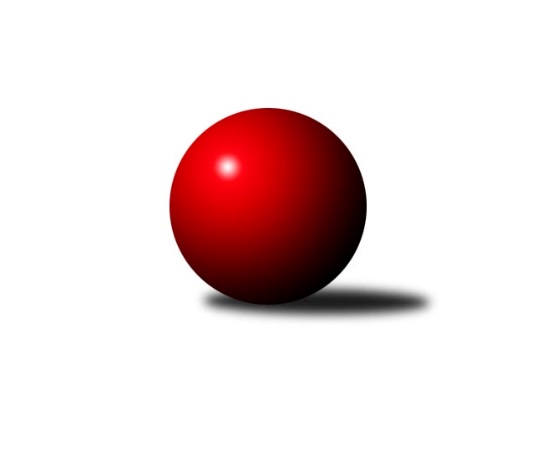 Č.4Ročník 2020/2021	25.5.2024 Letní liga - skupina B 2020/2021Statistika 4. kolaTabulka družstev:		družstvo	záp	výh	rem	proh	skore	sety	průměr	body	plné	dorážka	chyby	1.	SKK Bílina	0	0	0	0	0.0 : 0.0 	(0.0 : 0.0)	0	0	0	0	0	2.	SKK Bohušovice	0	0	0	0	0.0 : 0.0 	(0.0 : 0.0)	0	0	0	0	0	3.	TJ Vršovice B	0	0	0	0	0.0 : 0.0 	(0.0 : 0.0)	0	0	0	0	0	4.	KK Konstruktiva Praha A	0	0	0	0	0.0 : 0.0 	(0.0 : 0.0)	0	0	0	0	0Tabulka doma:		družstvo	záp	výh	rem	proh	skore	sety	průměr	body	maximum	minimum	1.	SKK Bílina	0	0	0	0	0.0 : 0.0 	(0.0 : 0.0)	0	0	0	0	2.	SKK Bohušovice	0	0	0	0	0.0 : 0.0 	(0.0 : 0.0)	0	0	0	0	3.	TJ Vršovice B	0	0	0	0	0.0 : 0.0 	(0.0 : 0.0)	0	0	0	0	4.	KK Konstruktiva Praha A	0	0	0	0	0.0 : 0.0 	(0.0 : 0.0)	0	0	0	0Tabulka venku:		družstvo	záp	výh	rem	proh	skore	sety	průměr	body	maximum	minimum	1.	SKK Bílina	0	0	0	0	0.0 : 0.0 	(0.0 : 0.0)	0	0	0	0	2.	SKK Bohušovice	0	0	0	0	0.0 : 0.0 	(0.0 : 0.0)	0	0	0	0	3.	TJ Vršovice B	0	0	0	0	0.0 : 0.0 	(0.0 : 0.0)	0	0	0	0	4.	KK Konstruktiva Praha A	0	0	0	0	0.0 : 0.0 	(0.0 : 0.0)	0	0	0	0Tabulka podzimní části:		družstvo	záp	výh	rem	proh	skore	sety	průměr	body	doma	venku	1.	SKK Bílina	0	0	0	0	0.0 : 0.0 	(0.0 : 0.0)	0	0 	0 	0 	0 	0 	0 	0	2.	SKK Bohušovice	0	0	0	0	0.0 : 0.0 	(0.0 : 0.0)	0	0 	0 	0 	0 	0 	0 	0	3.	TJ Vršovice B	0	0	0	0	0.0 : 0.0 	(0.0 : 0.0)	0	0 	0 	0 	0 	0 	0 	0	4.	KK Konstruktiva Praha A	0	0	0	0	0.0 : 0.0 	(0.0 : 0.0)	0	0 	0 	0 	0 	0 	0 	0Tabulka jarní části:		družstvo	záp	výh	rem	proh	skore	sety	průměr	body	doma	venku	1.	SKK Bílina	0	0	0	0	0.0 : 0.0 	(0.0 : 0.0)	0	0 	0 	0 	0 	0 	0 	0 	2.	SKK Bohušovice	0	0	0	0	0.0 : 0.0 	(0.0 : 0.0)	0	0 	0 	0 	0 	0 	0 	0 	3.	TJ Vršovice B	0	0	0	0	0.0 : 0.0 	(0.0 : 0.0)	0	0 	0 	0 	0 	0 	0 	0 	4.	KK Konstruktiva Praha A	0	0	0	0	0.0 : 0.0 	(0.0 : 0.0)	0	0 	0 	0 	0 	0 	0 	0 Zisk bodů pro družstvo:		jméno hráče	družstvo	body	zápasy	v %	dílčí body	sety	v %Průměry na kuželnách:		kuželna	průměr	plné	dorážka	chyby	výkon na hráče	1.	KK Konstruktiva Praha, 1-4	2090	1414	676	30.8	(522.6)	2.	Bílina, 1-2	1979	1372	606	35.0	(494.8)	3.	Bohušovice, 1-4	1916	1322	594	35.0	(479.1)	4.	Vršovice, 1-2	1905	1342	563	44.5	(476.4)Nejlepší výkony na kuželnách:KK Konstruktiva Praha, 1-4SKK Bohušovice	2158	2. kolo	Milan Perníček 	SKK Bohušovice	595	2. koloKK Konstruktiva Praha A	2140	2. kolo	Radek Šípek 	SKK Bohušovice	571	2. koloKK Konstruktiva Praha A	2100	1. kolo	Ludmila Johnová 	KK Konstruktiva Praha A	556	1. koloSKK Bílina	1963	1. kolo	Jaroslav Pleticha st.	KK Konstruktiva Praha A	546	2. kolo		. kolo	Ludmila Johnová 	KK Konstruktiva Praha A	542	2. kolo		. kolo	Emilie Somolíková 	KK Konstruktiva Praha A	540	2. kolo		. kolo	Lukáš Uhlíř 	SKK Bílina	535	1. kolo		. kolo	Eva Václavková 	KK Konstruktiva Praha A	527	1. kolo		. kolo	Emilie Somolíková 	KK Konstruktiva Praha A	521	1. kolo		. kolo	Eva Václavková 	KK Konstruktiva Praha A	512	2. koloBílina, 1-2SKK Bílina	2000	2. kolo	Ludmila Johnová 	KK Konstruktiva Praha A	523	4. koloSKK Bílina	1999	4. kolo	Roman Přeučil 	TJ Vršovice B	520	2. koloKK Konstruktiva Praha A	1992	4. kolo	Zdeněk Vítr 	SKK Bílina	515	4. koloTJ Vršovice B	1925	2. kolo	Lukáš Uhlíř 	SKK Bílina	514	2. kolo		. kolo	Tomáš Šaněk 	SKK Bílina	514	4. kolo		. kolo	Tomáš Šaněk 	SKK Bílina	511	2. kolo		. kolo	Emilie Somolíková 	KK Konstruktiva Praha A	509	4. kolo		. kolo	Rudolf Podhola 	SKK Bílina	501	4. kolo		. kolo	Eva Václavková 	KK Konstruktiva Praha A	496	4. kolo		. kolo	Pavlína Černíková 	SKK Bílina	492	2. koloBohušovice, 1-4SKK Bohušovice	2070	1. kolo	Milan Perníček 	SKK Bohušovice	568	1. koloSKK Bohušovice	2012	3. kolo	Radek Šípek 	SKK Bohušovice	546	3. koloTJ Vršovice B	1806	1. kolo	Milan Slabý 	SKK Bohušovice	524	1. koloSKK Bílina	1777	3. kolo	Radek Šípek 	SKK Bohušovice	515	1. kolo		. kolo	Milan Slabý 	SKK Bohušovice	500	3. kolo		. kolo	Martin Perníček 	SKK Bohušovice	495	3. kolo		. kolo	Václav Papež 	TJ Vršovice B	472	1. kolo		. kolo	Tomáš Svoboda 	SKK Bohušovice	471	3. kolo		. kolo	Ladislav Koláček 	SKK Bohušovice	463	1. kolo		. kolo	Zdeněk Vítr 	SKK Bílina	457	3. koloVršovice, 1-2TJ Vršovice B	1932	3. kolo	Milan Perníček 	SKK Bohušovice	527	4. koloSKK Bohušovice	1914	4. kolo	Ludmila Johnová 	KK Konstruktiva Praha A	515	3. koloKK Konstruktiva Praha A	1899	3. kolo	Václav Papež 	TJ Vršovice B	505	3. koloTJ Vršovice B	1878	4. kolo	Vladimír Strnad 	TJ Vršovice B	504	3. kolo		. kolo	Karel Wolf 	TJ Vršovice B	503	4. kolo		. kolo	Tomáš Svoboda 	SKK Bohušovice	481	4. kolo		. kolo	Jaroslav Havránek 	TJ Vršovice B	480	4. kolo		. kolo	Emilie Somolíková 	KK Konstruktiva Praha A	480	3. kolo		. kolo	Karel Wolf 	TJ Vršovice B	465	3. kolo		. kolo	Milan Slabý 	SKK Bohušovice	460	4. koloČetnost výsledků:	6.0 : 0.0	2x	5.0 : 1.0	3x	4.0 : 2.0	1x	2.0 : 4.0	1x	1.0 : 5.0	1x